27.12.2021 E-pasta nosaukumsPar vakcīnu Comirnaty derīguma termiņuE-pasta tekstsNacionālais veselības dienests vērš uzmanību, ka piegādāto Comirnaty vakcīnu derīgumu termiņš, kas norādīt uz flakona ir atšķirīgs no ražotāja noteiktā flakona derīguma termiņa. Lūdzam uzmanīgi sekot līdzi norādītai informācijai piegādāto vakcīnu pavadzīmēs.Teksts no 21.09. 21. nosūtītās vēstules: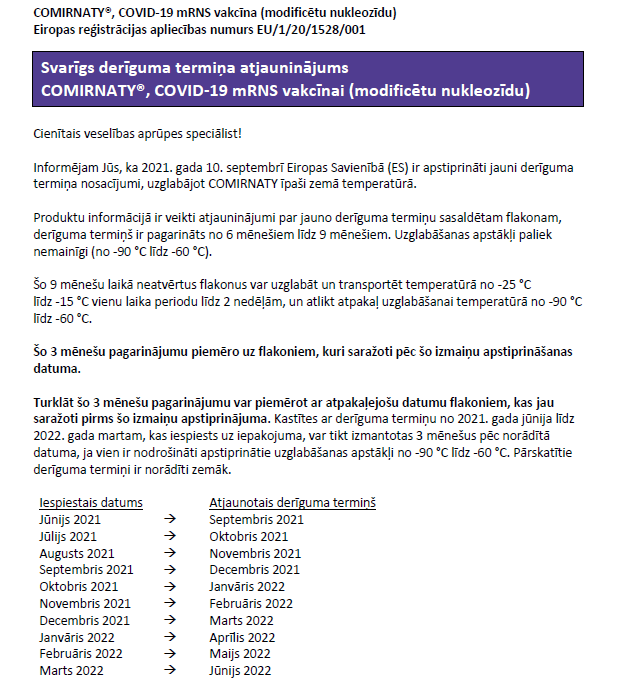 